UDL Implementation Checklist: Multiple Means of Representation, Expression and Engagement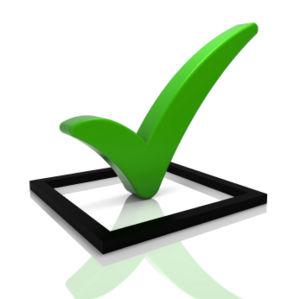 Complete this checklist in reference to your classroom (lead teacher, specialists, administrator, curriculum supporter, coach or paraprofessional educator).  You will use this document to support the changes you make in your classroom, the collaboration within your grade level team, and the work you do on behalf of your school.  This tool is to guide your work and is not to be used to grade yourself.  It is presented in .doc form so we can add and modify as we work together.Place dates in the checklist to help you monitor implementation and changes.Understand where to find things and where they belongAlready usingNot yet usingA label on each child’s cubby with an image of the child’s faceILabels (words and images) on shelves indicating what should be kept or found thereITips for making labels:The picture is bigger and the font is smaller.Font that is all lower case for shelf labels (as the words are not proper nouns) and large enough font size (at least 28 point) is important. Use an easy to read font.Name cards would be first letter uppercase, other letters lower case. Tips for making labels:The picture is bigger and the font is smaller.Font that is all lower case for shelf labels (as the words are not proper nouns) and large enough font size (at least 28 point) is important. Use an easy to read font.Name cards would be first letter uppercase, other letters lower case. Tips for making labels:The picture is bigger and the font is smaller.Font that is all lower case for shelf labels (as the words are not proper nouns) and large enough font size (at least 28 point) is important. Use an easy to read font.Name cards would be first letter uppercase, other letters lower case. Understand what to do and how to do it: curriculum, classroom, and community expectationsAlready usingNot yet usingStep by step procedural directions (i.e. winter dressing sequence)ICenter Play Poster (how many children can play here?)IClassroom rules and/or expectations (photos, videos and role play)IVoice volume chartITurns list/Waiting list for popular centers and activitiesIDefined space (placemats, carpet squares with photo, etc.) on rugs for showing children their “spots”ILabels (image of feet or use of masking tape) at sinks/bathrooms for “waiting spots”IAttendance Sign-InlFoster collaboration and communityITip for what/how to do it:If 4 children can play in an area, the sign might have the number 4 on it, 4 dots, the word “four” and 4 stick figures, for example.Images or photos of sequential routines will help with independence application once coaching has been implemented and supported.Provide all students authentic ways to support each other to support a positive community that recognizes individual strengths while supporting areas of need.Tip for what/how to do it:If 4 children can play in an area, the sign might have the number 4 on it, 4 dots, the word “four” and 4 stick figures, for example.Images or photos of sequential routines will help with independence application once coaching has been implemented and supported.Provide all students authentic ways to support each other to support a positive community that recognizes individual strengths while supporting areas of need.Tip for what/how to do it:If 4 children can play in an area, the sign might have the number 4 on it, 4 dots, the word “four” and 4 stick figures, for example.Images or photos of sequential routines will help with independence application once coaching has been implemented and supported.Provide all students authentic ways to support each other to support a positive community that recognizes individual strengths while supporting areas of need.Understand how to interact with others (social skills)Already usingNot yet usingSocial stories demonstrating interaction with peers and supporting conflict resolutionISocial stories to help children process changes (vacations, staffing changes, child who is moving, etc.)ITip for Social Skills:Use photos of ‘expected’ behaviors and leave them in the areas of expected behavior (The lining up photo should be near the place where students line up.)Review images daily and make a ‘book’ for easy review.Consider making a short video book of positive behaviors for students to daily review.Role-play and practiced rehearsal will support generalization into a variety of environments.Tip for Social Skills:Use photos of ‘expected’ behaviors and leave them in the areas of expected behavior (The lining up photo should be near the place where students line up.)Review images daily and make a ‘book’ for easy review.Consider making a short video book of positive behaviors for students to daily review.Role-play and practiced rehearsal will support generalization into a variety of environments.Tip for Social Skills:Use photos of ‘expected’ behaviors and leave them in the areas of expected behavior (The lining up photo should be near the place where students line up.)Review images daily and make a ‘book’ for easy review.Consider making a short video book of positive behaviors for students to daily review.Role-play and practiced rehearsal will support generalization into a variety of environments.Understand how to communicate thoughts and choices (communication supports)Already usingNot yet usingChoice board – plan for center(s) to play inIPreference chart (graph of favorite food charts, etc.) IFeelings chartIProvide learning opportunities and visual supports of learning coping and learning strategiesITip for Communication:Some students may need a ‘personal planning board’ that includes activities and key images to express feelings and preferences.Photos of students are very engaging for children but should be clear and clutter free.Tip for Communication:Some students may need a ‘personal planning board’ that includes activities and key images to express feelings and preferences.Photos of students are very engaging for children but should be clear and clutter free.Tip for Communication:Some students may need a ‘personal planning board’ that includes activities and key images to express feelings and preferences.Photos of students are very engaging for children but should be clear and clutter free.Understand when things will happenAlready usingNot yet usingDaily and weekly schedule clearly posted with images and textIDigital and Analog Clock available for studentsITips for making schedules:The picture is bigger and the font is smaller.Left to right is easier to understand time (do not make columns).Personal, interactive schedules help some learners with transitions and comprehension.Some students may require Tips for making schedules:The picture is bigger and the font is smaller.Left to right is easier to understand time (do not make columns).Personal, interactive schedules help some learners with transitions and comprehension.Some students may require Tips for making schedules:The picture is bigger and the font is smaller.Left to right is easier to understand time (do not make columns).Personal, interactive schedules help some learners with transitions and comprehension.Some students may require Understand the learning content of the classroomAlready usingNot yet usingProvide visual information for all auditory contentIConnect prior knowledge to new knowledge and use multiple modalities to activate background knowledgeILabels (words and images) on shelves indicating what should be kept or found thereIAllow students to ‘preview and review’ the visual content prior and after the lessonIProvide options for learning and include multiple exposures in multiple modalities to all childrenIUse digital media as a way to access textIProvide opportunities for students to set goals and monitor their own progressIProvide students in varying ways to understand the learning goals of their school day and make is relevant and personally satisfyingIUse graphic organizers to support content and skill understanding and retrievalIUse visuals (highlighter, bold print, images) to support students in locating important content IProvide multiple representation of the concept or content (photos/video, drawing, word) to support learners at every stageIUse physical objects and demonstration to explain abstract ideasIProvide a digital translator or verbal translationITips for content and conceptual understanding:Use images and video to support background knowledge and vocabulary development.Activate background knowledge through movement, music, visuals and touch.Provide multiple opportunities to engage with the material.Provide multiple copies for students who have difficulties with distant viewing.Breakdown the concepts and knowledge intro chunks and use visuals to demonstrate how the small elements fit into the larger schema Tips for content and conceptual understanding:Use images and video to support background knowledge and vocabulary development.Activate background knowledge through movement, music, visuals and touch.Provide multiple opportunities to engage with the material.Provide multiple copies for students who have difficulties with distant viewing.Breakdown the concepts and knowledge intro chunks and use visuals to demonstrate how the small elements fit into the larger schema Tips for content and conceptual understanding:Use images and video to support background knowledge and vocabulary development.Activate background knowledge through movement, music, visuals and touch.Provide multiple opportunities to engage with the material.Provide multiple copies for students who have difficulties with distant viewing.Breakdown the concepts and knowledge intro chunks and use visuals to demonstrate how the small elements fit into the larger schema Demonstrate understanding, knowledge and skillAlready usingNot yet usingAllow for multiple ways of demonstrating skill and knowledge and offer these choices to all students (text, voice, image, manipulatives, multi-media, music, art, sculpture)IProvide varied time frame, breakdown, and output requirementsIAllow students to use another language to demonstrate knowledgeIUse graphic organizers, template, models and checklists to support outputIProvide opportunities for group learning and output options for all learning activitiesIUse guided questions, word banks, and images to support outputITips for making demonstration of knowledge:Allow student to show, speak, draw, write, act out and record their understanding.Provide multiple entry points to the assignment (using manipulatives, drawing, pointing to the picture, speaking, acting out) when engaged in small group work.  Demonstrate and support these methods during meeting.Tips for making demonstration of knowledge:Allow student to show, speak, draw, write, act out and record their understanding.Provide multiple entry points to the assignment (using manipulatives, drawing, pointing to the picture, speaking, acting out) when engaged in small group work.  Demonstrate and support these methods during meeting.Tips for making demonstration of knowledge:Allow student to show, speak, draw, write, act out and record their understanding.Provide multiple entry points to the assignment (using manipulatives, drawing, pointing to the picture, speaking, acting out) when engaged in small group work.  Demonstrate and support these methods during meeting.